	MAIRIE					DEPARTEMENT DES HAUTES ALPES     D’EYGLIERS                                                                    05600               _____		     Téléphone : 04 92 45 03 24					    Télécopie  : 04 92 45 21 27Courriel     : mairie.eygliers@wanadoo.fr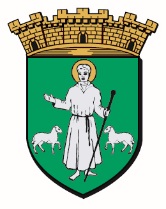 Je, soussigné(e), ………………………………………………………………………………….demeurant à…………………………………………………………………………………………………………………………tel……………………………………………….., établis l’inscription suivante :􀂅 Pour la 2ème période : du 05 novembre au 21 décembre, j'inscris mon (mes) enfant(s) :(à retourner au secrétariat de Mairie au plus tard, le mercredi 31 octobre)Nom ................................ Prénom .................................. Classe ......................Nom ................................ Prénom .................................. Classe ......................Nom ................................ Prénom .................................. Classe ......................􀂅  7h45 - 8h30 			􀂅  16h30 – 17h30 􀂅  11h30 – 12h15 		􀂅  17h30 – 18h15 􀂅 Tous les jours  (sauf mercredi)􀂅 lundi  􀂅 mardi 􀂅 jeudi 􀂅 vendredi􀂅 Les jours  ci-dessousjourmoisjourmois